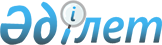 Тасқала аудандық мәслихатының 2017 жылғы 20 желтоқсандағы № 19-2 "2018-2020 жылдарға арналған аудандық бюджет туралы" шешіміне өзгерістер мен толықтырулар енгізу туралы
					
			Күшін жойған
			
			
		
					Батыс Қазақстан облысы Тасқала аудандық мәслихатының 2018 жылғы 16 шілдедегі № 27-1 шешімі. Батыс Қазақстан облысының Әділет департаментінде 2018 жылғы 18 шілдеде № 5293 болып тіркелді. Күші жойылды - Батыс Қазақстан облысы Тасқала аудандық мәслихатының 2019 жылғы 28 ақпандағы № 33-5 шешімімен
      Ескерту. Күші жойылды - Батыс Қазақстан облысы Тасқала аудандық мәслихатының 28.02.2019 № 33-5 шешімімен (алғашқы ресми жарияланған күнінен бастап қолданысқа енгізіледі).
      Қазақстан Республикасының 2008 жылғы 4 желтоқсандағы Бюджет кодексіне, Қазақстан Республикасының 2001 жылғы 23 қаңтардағы "Қазақстан Республикасындағы жергілікті мемлекеттік басқару және өзін-өзі басқару туралы" Заңына сәйкес, Тасқала аудандық мәслихаты ШЕШІМ ҚАБЫЛДАДЫ:
      1. Тасқала аудандық мәслихатының 2017 жылғы 20 желтоқсандағы №19-2 "2018-2020 жылдарға арналған аудандық бюджет туралы" шешіміне (Нормативтік құқықтық актілерді мемлекеттік тіркеу тізілімінде №5021 тіркелген, 2018 жылғы 10 қаңтарда Қазақстан Республикасы нормативтік құқықтық актілерінің эталондық бақылау банкінде жарияланған) мынадай өзгерістер мен толықтырулар енгізілсін:
      1-тармақта:
      1) тармақшада:
      бірінші абзац мынадай редакцияда жазылсын:
      "1) кірістер – 3 866 163 мың теңге:";
      бесінші абзац мынадай редакцияда жазылсын:
      "трансферттер түсімі – 3 375 478 мың теңге;";
      2) тармақша мынадай редакцияда жазылсын:
      "2) шығындар – 3 891 265 мың теңге;";
      6-тармақта:
      1) тармақшада:
      бірінші абзац мынадай редакцияда жазылсын:
      "1) республикалық бюджеттен нысаналы трансферттер мен бюджеттік кредит – 546 478 мың теңге, соның ішінде:";
      бесінші абзац мынадай редакцияда жазылсын:
      "техникалық көмекші (орнын толтырушы) құралдарының тiзбесiн кеңейтуге – 1 705 мың теңге;";
      жетінші абзац мынадай редакцияда жазылсын:
      "халықты жұмыспен қамту орталықтарында әлеуметтік жұмыс жөніндегі консультанттар мен ассистенттерді ендіруге – 7 020 мың теңге;";
      мынадай мазмұндағы он үшінші абзацпен толықтырылсын:
      "жаңартылған білім беру мазмұны бойынша бастауыш, негізгі және жалпы орта білімнің оқу бағдарламаларын іске асыратын білім беру ұйымдарының мұғалімдеріне қосымша ақы төлеуге және жергілікті бюджеттердің қаражаты есебінен шығыстардың осы бағыт бойынша төленген сомаларын өтеуге – 80 636 мың теңге;";
      мынадай мазмұндағы он төртінші абзацпен толықтырылсын:
      "ұлттық біліктілік тестінен өткен және бастауыш, негізгі және жалпы орта білімнің білім беру бағдарламаларын іске асыратын мұғалімдерге педагогикалық шеберлік біліктілігі үшін қосымша ақы төлеуге – 10 669 мың теңге;";
      мынадай мазмұндағы он бесінші абзацпен толықтырылсын:
      "жаңа бизнес идеяларды жүзеге асыруға берілетін мемлекеттік гранттарға – 481 мың теңге;";
      2) тармақшада:
      бірінші абзац мынадай редакцияда жазылсын:
      "2) облыстық бюджеттен нысаналы трансферттер – 444 056 мың теңге, соның ішінде:";
      жетінші абзац мынадай редакцияда жазылсын:
      "0, 1, 3, 6, 8, 10 сыныптар үшін оқулықтар мен оқу-әдістемелік кешендердің мазмұнын дайындау және жаңарту кестесіне сәйкес, білім беру ұйымдарына оқулықтар мен оқу-әдістемелік кешендерді сатып алуға және жеткізуге – 55 568 мың теңге;";
      он екінші абзац мынадай редакцияда жазылсын:
      "эпизоотияға қарсы шараларды жүргізуге – 4 452 мың теңге;";
      мынадай мазмұндағы он сегізінші абзацпен толықтырылсын:
      "аудан мектептерінде ақпараттық технологиялар сыныптарын ашуға – 3 320 мың теңге;";
      мынадай мазмұндағы он тоғызыншы абзацпен толықтырылсын:
      "жаңа бизнес идеяларды жүзеге асыруға берілетін мемлекеттік гранттарға – 481 мың теңге;";
      7-тармақ мынадай редакцияда жазылсын:
      "7. 2018 жылға арналған ауданның жергілікті атқарушы органының резерві – 2 134 мың теңге көлемінде бекітілсін.";
      аталған шешімнің 1-қосымшасы осы шешімнің қосымшасына сәйкес жаңа редакцияда жазылсын.
      2. Тасқала аудандық мәслихаты аппаратының басшысы (Т. Ержігітова) осы шешімнің әділет органдарында мемлекеттік тіркелуін, Қазақстан Республикасы нормативтік құқықтық актілерінің эталондық бақылау банкінде оның ресми жариялануын қамтамасыз етсін.
      3. Осы шешім 2018 жылдың 1 қаңтарынан бастап қолданысқа енгізіледі. 2018 жылға арналған аудандық бюджет
      (мың теңге)
					© 2012. Қазақстан Республикасы Әділет министрлігінің «Қазақстан Республикасының Заңнама және құқықтық ақпарат институты» ШЖҚ РМК
				
      Сессия төрағасы

Д. Ғазез

      Аудандық мәслихат хатшысы

С. Рахимов
Тасқала аудандық мәслихатының 2018 жылғы
16 шілдедегі № 27-1 шешіміне
қосымшаТасқала аудандық
мәслихатының 2017 жылғы
20 желтоқсандағы №19-2
шешіміне 1-қосымша
Санаты
Санаты
Санаты
Санаты
Санаты
Сомасы
Сыныбы
Сыныбы
Сыныбы
Сыныбы
Сомасы
Ішкі сыныбы
Ішкі сыныбы
Ішкі сыныбы
Сомасы
Ерекшелігі
Ерекшелігі
Сомасы
Атауы
Сомасы 1 2 3 4 5 6
1) Кірістер
 3 866 163
1
Салықтық түсімдер
483 285
01
Табыс салығы
138 828
2
Жеке табыс салығы
138 828
03
Әлеуметтiк салық
122 487
1
Әлеуметтік салық
122 487
04
Меншiкке салынатын салықтар
210 316
1
Мүлiкке салынатын салықтар
201 556
3
Жер салығы
225
4
Көлiк құралдарына салынатын салық
5 135
5
Бірыңғай жер салығы
3 400
05
Тауарларға, жұмыстарға және қызметтерге салынатын ішкі салықтар
9 324
2
Акциздер
1 200
3
Табиғи және басқа да ресурстарды пайдаланғаны үшiн түсетiн түсiмдер
2 000
4
Кәсiпкерлiк және кәсiби қызметтi жүргiзгенi үшiн алынатын алымдар
6 124
08
Заңдық маңызы бар әрекеттерді жасағаны және (немесе) оған уәкілеттігі бар мемлекеттік органдар немесе лауазымды адамдар құжаттар бергені үшін алынатын міндетті төлемдер
2 330
1
Мемлекеттік баж
2 330
2
Салықтық емес түсiмдер
2 400
01
Мемлекеттік меншіктен түсетін кірістер
1 000
5
Мемлекет меншігіндегі мүлікті жалға беруден түсетін кірістер
1 000
06
Басқа да салықтық емес түсiмдер
1 400
1
Басқа да салықтық емес түсiмдер
1 400
3
Негізгі капиталды сатудан түсетін түсімдер
5 000
01
Мемлекеттік мекемелерге бекітілген мемлекеттік мүлікті сату
2 000
1
Мемлекеттік мекемелерге бекітілген мемлекеттік мүлікті сату
2 000
03
Жердi және материалдық емес активтердi сату
3 000
1
Жерді сату
3 000
4
Трансферттердің түсімдері
3 375 478
02
Мемлекеттiк басқарудың жоғары тұрған органдарынан түсетiн трансферттер
3 375 478
2
Облыстық бюджеттен түсетiн трансферттер
3 375 478
Функционалдық топ
Функционалдық топ
Функционалдық топ
Функционалдық топ
Функционалдық топ
Сомасы
Функционалдық кіші топ
Функционалдық кіші топ
Функционалдық кіші топ
Функционалдық кіші топ
Сомасы
Бюджеттік бағдарламалардың әкімшісі
Бюджеттік бағдарламалардың әкімшісі
Бюджеттік бағдарламалардың әкімшісі
Сомасы
Бюджеттік бағдарлама
Бюджеттік бағдарлама
Сомасы
Атауы
Сомасы 1 2 3 4 5 6
2) Шығындар 
 3 891 265
01
Жалпы сипаттағы мемлекеттiк қызметтер 
285 022
1
Мемлекеттiк басқарудың жалпы функцияларын орындайтын өкілді, атқарушы және басқа органдар
205 714
112
Аудан (облыстық маңызы бар қала) мәслихатының аппараты
26 115
001
Аудан (облыстық маңызы бар қала) мәслихатының қызметін қамтамасыз ету жөніндегі қызметтер
19 115
003
Мемлекеттік органның күрделі шығыстары
7 000
122
Аудан (облыстық маңызы бар қала) әкімінің аппараты
63 255
001
Аудан (облыстық маңызы бар қала) әкімінің қызметін қамтамасыз ету жөніндегі қызметтер
63 255
003
Мемлекеттік органның күрделі шығыстары
0
123
Қаладағы аудан, аудандық маңызы бар қала, кент, ауыл, ауылдық округ әкімінің аппараты
116 344
001
Қаладағы аудан, аудандық маңызы бар қаланың, кент, ауыл, ауылдық округ әкімінің қызметін қамтамасыз ету жөніндегі қызметтер
115 401
022
Мемлекеттік органның күрделі шығыстары
943
2
Қаржылық қызмет
1 557
459
Ауданның (облыстық маңызы бар қаланың) экономика және қаржы бөлімі
1 557
003
Салық салу мақсатында мүлікті бағалауды жүргізу
0
010
Жекешелендіру, коммуналдық меншікті басқару, жекешелендіруден кейінгі қызмет және осыған байланысты дауларды реттеу 
1 557
9
Жалпы сипаттағы өзге де мемлекеттiк қызметтер
77 751
458
Ауданның (облыстық маңызы бар қаланың) тұрғын үй-коммуналдық шаруашылығы, жолаушылар көлігі және автомобиль жолдары бөлімі
25 928
001
Жергілікті деңгейде тұрғын үй-коммуналдық шаруашылығы, жолаушылар көлігі және автомобиль жолдары саласындағы мемлекеттік саясатты іске асыру жөніндегі қызметтер
22 312
013
Мемлекеттік органның күрделі шығыстары
616
113
Жергілікті бюджеттерден берілетін ағымдағы нысаналы трансферттер
3 000
459
Ауданның (облыстық маңызы бар қаланың) экономика және қаржы бөлімі
20 609
001
Ауданның (облыстық маңызы бар қаланың) экономикалық саясатын қалыптастыру мен дамыту, мемлекеттік жоспарлау, бюджеттік атқару және коммуналдық меншігін басқару саласындағы мемлекеттік саясатты іске асыру жөніндегі қызметтер 
20 609
015
Мемлекеттік органның күрделі шығыстары
0
466
Ауданның (облыстық маңызы бар қаланың) сәулет, қала құрылысы және құрылыс бөлімі
31 214
040
Мемлекеттік органдардың объектілерін дамыту
31 214
02
Қорғаныс
16 308
1
Әскери мұқтаждар
2 218
122
Аудан (облыстық маңызы бар қала) әкімінің аппараты
2 218
005
Жалпыға бірдей әскери міндетті атқару шеңберіндегі іс-шаралар
2 218
2
Төтенше жағдайлар жөніндегі жұмыстарды ұйымдастыру
14 090
122
Аудан (облыстық маңызы бар қала) әкімінің аппараты
14 090
006
Аудан (облыстық маңызы бар қала) ауқымындағы төтенше жағдайлардың алдын алу және оларды жою
5 000
007
Аудандық (қалалық) ауқымдағы дала өрттерінің, сондай-ақ мемлекеттік өртке қарсы қызмет органдары құрылмаған елді мекендерде өрттердің алдын алу және оларды сөндіру жөніндегі іс-шаралар
9 090
03
Қоғамдық тәртіп, қауіпсіздік, құқықтық, сот, қылмыстық-атқару қызметі
46
9
Қоғамдық тәртіп және қауіпсіздік саласындағы басқа да қызметтер
46
458
Ауданның (облыстық маңызы бар қаланың) тұрғын үй-коммуналдық шаруашылығы, жолаушылар көлігі және автомобиль жолдары бөлімі
46
021
Елді мекендерде жол қозғалысы қауіпсіздігін қамтамасыз ету
46
04
Білім беру
1 936 601
1
Мектепке дейінгі тәрбие және оқыту
85 584
464
Ауданның (облыстық маңызы бар қаланың) білім бөлімі
85 584
009
Мектепке дейінгі тәрбие мен оқыту ұйымдарының қызметін қамтамасыз ету
67 182
024
Мектепке дейінгі білім беру ұйымдарында мемлекеттік білім беру тапсырыстарын іске асыруға аудандық маңызы бар қала, ауыл, кент, ауылдық округ бюджеттеріне берілетін ағымдағы нысаналы трансферттер
5 411
040
Мектепке дейінгі білім беру ұйымдарында мемлекеттік білім беру тапсырысын іске асыруға
12 991
2
Бастауыш, негізгі орта және жалпы орта білім беру
1 637 074
457
Ауданның (облыстық маңызы бар қаланың) мәдениет, тілдерді дамыту, дене шынықтыру және спорт бөлімі
55 706
017
Балалар мен жасөспірімдерге спорт бойынша қосымша білім беру
55 706
464
Ауданның (облыстық маңызы бар қаланың) білім бөлімі
1 581 368
003
Жалпы білім беру
1 497 943
006
Балаларға қосымша білім беру
83 425
9
Білім беру саласындағы өзге де қызметтер
213 943
464
Ауданның (облыстық маңызы бар қаланың) білім бөлімі
213 943
001
Жергілікті деңгейде білім беру саласындағы мемлекеттік саясатты іске асыру жөніндегі қызметтер
8 691
005
Ауданның (облыстық маңызы бар қаланың) мемлекеттік білім беру мекемелер үшін оқулықтар мен оқу-әдiстемелiк кешендерді сатып алу және жеткізу
80 521
007
Аудандық (қалалық) ауқымдағы мектеп олимпиадаларын және мектептен тыс іс-шараларды өткізу
179
015
Жетім баланы (жетім балаларды) және ата-аналарының қамқорынсыз қалған баланы (балаларды) күтіп-ұстауға қамқоршыларға (қорғаншыларға) ай сайынға ақшалай қаражат төлемі
2 734
067
Ведомстволық бағыныстағы мемлекеттік мекемелер мен ұйымдардың күрделі шығыстары
56 278
068
Халықтың компьютерлік сауаттылығын арттыруды қамтамасыз ету
547
113
Жергілікті бюджеттерден берілетін ағымдағы нысаналы трансферттер
64 993
05
Денсаулық сақтау
0
9
Денсаулық сақтау саласындағы өзге де қызметтер
0
123
Қаладағы аудан, аудандық маңызы бар қала, кент, ауыл, ауылдық округ әкімінің аппараты
0
002
Шұғыл жағдайларда сырқаты ауыр адамдарды дәрігерлік көмек көрсететін ең жақын денсаулық сақтау ұйымына дейін жеткізуді ұйымдастыру
0
06
Әлеуметтiк көмек және әлеуметтiк қамсыздандыру
240 404
1
Әлеуметтiк қамсыздандыру
32 715
451
Ауданның (облыстық маңызы бар қаланың) жұмыспен қамту және әлеуметтік бағдарламалар бөлімі
25 560
005
Мемлекеттік атаулы әлеуметтік көмек 
25 560
464
Ауданның (облыстық маңызы бар қаланың) білім бөлімі
7 155
030
Патронат тәрбиешілерге берілген баланы (балаларды) асырап бағу 
7 155
2
Әлеуметтiк көмек
182 457
451
Ауданның (облыстық маңызы бар қаланың) жұмыспен қамту және әлеуметтік бағдарламалар бөлімі
182 457
002
Жұмыспен қамту бағдарламасы
66 767
006
Тұрғын үйге көмек көрсету
1 192
007
Жергілікті өкілетті органдардың шешімі бойынша мұқтаж азаматтардың жекелеген топтарына әлеуметтік көмек
14 642
010
Үйден тәрбиеленіп оқытылатын мүгедек балаларды материалдық қамтамасыз ету
816
014
Мұқтаж азаматтарға үйде әлеуметтік көмек көрсету
40 124
017
Оңалтудың жеке бағдарламасына сәйкес мұқтаж мүгедектердi мiндеттi гигиеналық құралдармен қамтамасыз ету, қозғалуға қиындығы бар бірінші топтағы мүгедектерге жеке көмекшінің және есту бойынша мүгедектерге қолмен көрсететiн тіл маманының қызметтерін ұсыну
26 993
023
Жұмыспен қамту орталықтарының қызметін қамтамасыз ету
31 923
9
Әлеуметтiк көмек және әлеуметтік қамтамасыз ету салаларындағы өзге де қызметтер
25 232
451
Ауданның (облыстық маңызы бар қаланың) жұмыспен қамту және әлеуметтік бағдарламалар бөлімі
25 232
001
Жергілікті деңгейде халық үшін әлеуметтік бағдарламаларды жұмыспен қамтуды қамтамасыз етуді іске асыру саласындағы мемлекеттік саясатты іске асыру жөніндегі қызметтер
24 596
011
Жәрдемақыларды және басқа да әлеуметтік төлемдерді есептеу, төлеу мен жеткізу бойынша қызметтерге ақы төлеу
636
07
Тұрғын үй-коммуналдық шаруашылық
609 165
1
Тұрғын үй шаруашылығы
169 077
123
Қаладағы аудан, аудандық маңызы бар қала, кент, ауыл, ауылдық округ әкімінің аппараты
4 400
007
Аудандық маңызы бар қаланың, кенттің, ауылдың, ауылдық округтің мемлекеттік тұрғын үй қорының сақталуын ұйымдастыру
4 400
458
Ауданның (облыстық маңызы бар қаланың) тұрғын үй-коммуналдық шаруашылығы, жолаушылар көлігі және автомобиль жолдары бөлімі
11 000
003
Мемлекеттік тұрғын үй қорын сақтауды ұйымдастыру
5 500
004
Азаматтардың жекелеген санаттарын тұрғын үймен қамтамасыз ету
5 500
466
Ауданның (облыстық маңызы бар қаланың) сәулет, қала құрылысы және құрылыс бөлімі
153 677
003
Коммуналдық тұрғын үй қорының тұрғын үйін жобалау және (немесе) салу, реконструкциялау 
142 144
004
Инженерлік-коммуникациялық инфрақұрылымды жобалау, дамыту және (немесе) жайластыру
11 533
2
Коммуналдық шаруашылық
387 291
458
Ауданның (облыстық маңызы бар қаланың) тұрғын үй-коммуналдық шаруашылығы, жолаушылар көлігі және автомобиль жолдары бөлімі
3 268
012
Сумен жабдықтау және су бұру жүйесінің жұмыс істеуі 
3 268
466
Ауданның (облыстық маңызы бар қаланың) сәулет, қала құрылысы және құрылыс бөлімі
384 023
007
Қаланы және елді мекендерді абаттандыруды дамыту
100
058
Елді мекендердегі сумен жабдықтау және су бұру жүйелерін дамыту
383 923
3
Елді-мекендерді көркейту
52 797
123
Қаладағы аудан, аудандық маңызы бар қала, кент, ауыл, ауылдық округ әкімінің аппараты
52 797
008
Елді мекендердегі көшелерді жарықтандыру
4 439
011
Елді мекендерді абаттандыру мен көгалдандыру
48 358
458
Ауданның (облыстық маңызы бар қаланың) тұрғын үй-коммуналдық шаруашылығы, жолаушылар көлігі және автомобиль жолдары бөлімі
0
016
Елдi мекендердің санитариясын қамтамасыз ету
0
08
Мәдениет, спорт, туризм және ақпараттық кеңістiк
331 917
1
Мәдениет саласындағы қызмет
173 486
457
Ауданның (облыстық маңызы бар қаланың) мәдениет, тілдерді дамыту, дене шынықтыру және спорт бөлімі
173 486
003
Мәдени-демалыс жұмысын қолдау
173 486
2
Спорт
6 896
457
Ауданның (облыстық маңызы бар қаланың) мәдениет, тілдерді дамыту, дене шынықтыру және спорт бөлімі
5 050
009
Аудандық (облыстық маңызы бар қалалық) деңгейде спорттық жарыстар өткiзу
1 800
010
Әртүрлi спорт түрлерi бойынша аудан (облыстық маңызы бар қала) құрама командаларының мүшелерiн дайындау және олардың облыстық спорт жарыстарына қатысуы
3 250
466
Ауданның (облыстық маңызы бар қаланың) сәулет, қала құрылысы және құрылыс бөлімі
1 846
008
Cпорт объектілерін дамыту
1 846
3
Ақпараттық кеңiстiк
94 094
456
Ауданның (облыстық маңызы бар қаланың) ішкі саясат бөлімі
9 995
002
Мемлекеттік ақпараттық саясат жүргізу жөніндегі қызметтер
9 995
457
Ауданның (облыстық маңызы бар қаланың) мәдениет, тілдерді дамыту, дене шынықтыру және спорт бөлімі
84 099
006
Аудандық (қалалық) кiтапханалардың жұмыс iстеуi
83 229
007
Мемлекеттік тілді және Қазақстан халқының басқа да тілдерін дамыту
870
9
Мәдениет, спорт, туризм және ақпараттық кеңiстiктi ұйымдастыру жөнiндегi өзге де қызметтер
57 441
456
Ауданның (облыстық маңызы бар қаланың) ішкі саясат бөлімі
35 663
001
Жергілікті деңгейде ақпарат, мемлекеттілікті нығайту және азаматтардың әлеуметтік сенімділігін қалыптастыру саласында мемлекеттік саясатты іске асыру жөніндегі қызметтер
14 402
003
Жастар саясаты саласында іс-шараларды іске асыру
21 261
006
Мемлекеттік органның күрделі шығыстары
0
457
Ауданның (облыстық маңызы бар қаланың) мәдениет, тілдерді дамыту, дене шынықтыру және спорт бөлімі
21 778
001
Жергілікті деңгейде мәдениет, тілдерді дамыту, дене шынықтыру және спорт саласында мемлекеттік саясатты іске асыру жөніндегі қызметтер
11 758
032
Ведомстволық бағыныстағы мемлекеттік мекемелер мен ұйымдардың күрделі шығыстары
10 020
10
Ауыл, су, орман, балық шаруашылығы, ерекше қорғалатын табиғи аумақтар, қоршаған ортаны және жануарлар дүниесін қорғау, жер қатынастары
121 244
1
Ауыл шаруашылығы
81 166
462
Ауданның (облыстық маңызы бар қаланың) ауыл шаруашылығы бөлімі
17 911
001
Жергілікті деңгейде ауыл шаруашылығы саласындағы мемлекеттік саясатты іске асыру жөніндегі қызметтер
17 911
473
Ауданның (облыстық маңызы бар қаланың) ветеринария бөлімі
63 255
001
Жергілікті деңгейде ветеринария саласындағы мемлекеттік саясатты іске асыру жөніндегі қызметтер
9 402
006
Ауру жануарларды санитарлық союды ұйымдастыру
1 750
007
Қаңғыбас иттер мен мысықтарды аулауды және жоюды ұйымдастыру
2 188
010
Ауыл шаруашылығы жануарларын сәйкестендіру жөніндегі іс-шараларды өткізу
1 515
011
Эпизоотияға қарсы іс-шаралар жүргізу
48 400
047
Жануарлардың саулығы мен адамның денсаулығына қауіп төндіретін, алып қоймай залалсыздандырылған (зарарсыздандырылған) және қайта өңделген жануарлардың, жануарлардан алынатын өнімдер мен шикізаттың құнын иелеріне өтеу
0
6
Жер қатынастары
15 558
463
Ауданның (облыстық маңызы бар қаланың) жер қатынастары бөлімі
15 558
001
Аудан (облыстық маңызы бар қала) аумағында жер қатынастарын реттеу саласындағы мемлекеттік саясатты іске асыру жөніндегі қызметтер
13 155
006
Аудандардың, облыстық маңызы бар, аудандық маңызы бар қалалардың, кенттердiң, ауылдардың, ауылдық округтердiң шекарасын белгiлеу кезiнде жүргiзiлетiн жерге орналастыру
2 403
9
Ауыл, су, орман, балық шаруашылығы, қоршаған ортаны қорғау және жер қатынастары саласындағы басқа да қызметтер
24 520
459
Ауданның (облыстық маңызы бар қаланың) экономика және қаржы бөлімі
24 520
099
Мамандарға әлеуметтік қолдау көрсету жөніндегі шараларды іске асыру
24 520
11
Өнеркәсіп, сәулет, қала құрылысы және құрылыс қызметі
15 057
2
Сәулет, қала құрылысы және құрылыс қызметі
15 057
466
Ауданның (облыстық маңызы бар қаланың) сәулет, қала құрылысы және құрылыс бөлімі
15 057
001
Құрылыс, облыс қалаларының, аудандарының және елді мекендерінің сәулеттік бейнесін жақсарту саласындағы мемлекеттік саясатты іске асыру және ауданның (облыстық маңызы бар қаланың) аумағын оңтайла және тиімді қала құрылыстық игеруді қамтамасыз ету жөніндегі қызметтер 
12 057
013
Аудан аумағында қала құрылысын дамытудың кешенді схемаларын, аудандық (облыстық) маңызы бар қалалардың, кенттердің және өзге де ауылдық елді мекендердің бас жоспарларын әзірлеу
3 000
12
Көлiк және коммуникация
158 176
1
Автомобиль көлiгi
155 892
123
Қаладағы аудан, аудандық маңызы бар қала, кент, ауыл, ауылдық округ әкімінің аппараты
7 517
013
Аудандық маңызы бар қалаларда, кенттерде, ауылдарда, ауылдық округтерде автомобиль жолдарының жұмыс істеуін қамтамасыз ету
7 517
458
Ауданның (облыстық маңызы бар қаланың) тұрғын үй-коммуналдық шаруашылығы, жолаушылар көлігі және автомобиль жолдары бөлімі
148 375
023
Автомобиль жолдарының жұмыс істеуін қамтамасыз ету
66 917
045
Аудандық маңызы бар автомобиль жолдарын және елді-мекендердің көшелерін күрделі және орташа жөндеу
81 458
9
Көлiк және коммуникациялар саласындағы өзге де қызметтер
2 284
458
Ауданның (облыстық маңызы бар қаланың) тұрғын үй-коммуналдық шаруашылығы, жолаушылар көлігі және автомобиль жолдары бөлімі
2 284
037
Әлеуметтік маңызы бар қалалық (ауылдық), қала маңындағы және ауданішілік қатынастар бойынша жолаушылар тасымалдарын субсидиялау
2 284
13
Басқалар
16 347
3
Кәсiпкерлiк қызметтi қолдау және бәсекелестікті қорғау
8 375
469
Ауданның (облыстық маңызы бар қаланың) кәсіпкерлік бөлімі
8 375
001
Жергілікті деңгейде кәсіпкерлікті дамыту саласындағы мемлекеттік саясатты іске асыру жөніндегі қызметтер
8 375
9
Басқалар
7 972
123
Қаладағы аудан, аудандық маңызы бар қала, кент, ауыл, ауылдық округ әкімінің аппараты
5 838
040
Өңірлерді дамытудың 2020 жылға дейінгі бағдарламасы шеңберінде өңірлерді экономикалық дамытуға жәрдемдесу бойынша шараларды іске асыру
5 838
459
Ауданның (облыстық маңызы бар қаланың) экономика және қаржы бөлімі
2 134
012
Ауданның (облыстық маңызы бар қаланың) жергілікті атқарушы органының резерві
2 134
14
Борышқа қызмет көрсету
43
1
Борышқа қызмет көрсету
43
459
Ауданның (облыстық маңызы бар қаланың) экономика және қаржы бөлімі
43
021
Жергілікті атқарушы органдардың облыстық бюджеттен қарыздар бойынша сыйақылар мен өзге де төлемдерді төлеу бойынша борышына қызмет көрсету 
43
15
Трансферттер
160 935
1
Трансферттер
160 935
459
Ауданның (облыстық маңызы бар қаланың) экономика және қаржы бөлімі
160 935
006
Пайдаланылмаған (толық пайдаланылмаған) нысаналы трансферттерді қайтару
74
024
Заңнаманы өзгертуге байланысты жоғары тұрған бюджеттің шығындарын өтеуге төменгі тұрған бюджеттен ағымдағы нысаналы трансферттер
107 787
038
Субвенциялар
44 499
051
Жергілікті өзін-өзі басқару органдарына берілетін трансферттер
8 575
3) Таза бюджеттік кредиттеу
50 367
Бюджеттiк кредиттер
82 973
10
Ауыл, су, орман, балық шаруашылығы, ерекше қорғалатын табиғи аумақтар, қоршаған ортаны және жануарлар дүниесін қорғау, жер қатынастары
82 973
1
Ауыл шаруашылығы
82 973
459
Ауданның (облыстық маңызы бар қаланың) экономика және қаржы бөлімі
82 973
018
Мамандарды әлеуметтік қолдау шараларын іске асыру үшін бюджеттік кредиттер
82 973
Санаты
Санаты
Санаты
Санаты
Санаты
Сомасы
Сыныбы
Сыныбы
Сыныбы
Сыныбы
Сомасы
Ішкі сыныбы
Ішкі сыныбы
Ішкі сыныбы
Сомасы
Ерекшелігі
Ерекшелігі
Сомасы
Атауы
Сомасы 1 2 3 4 5 6
Бюджеттiк кредиттерді өтеу
 32 606
5
Бюджеттік кредиттерді өтеу
32 606
01
Бюджеттік кредиттерді өтеу
32 606
1
Мемлекеттік бюджеттен берілген бюджеттік кредиттерді өтеу
32 606
4) Қаржы активтерімен операциялар бойынша сальдо
0
Функционалдық топ
Функционалдық топ
Функционалдық топ
Функционалдық топ
Функционалдық топ
Сомасы
Функционалдық кіші топ
Функционалдық кіші топ
Функционалдық кіші топ
Функционалдық кіші топ
Сомасы
Бюджеттік бағдарламалардың әкімшісі
Бюджеттік бағдарламалардың әкімшісі
Бюджеттік бағдарламалардың әкімшісі
Сомасы
Бюджеттік бағдарлама
Бюджеттік бағдарлама
Сомасы
Атауы
Сомасы 1 2 3 4 5 6
Қаржы активтерін сатып алу 
 0
13
Басқалар
0
9
Басқалар
0
458
Ауданның (облыстық маңызы бар қаланың) тұрғын үй-коммуналдық шаруашылығы, жолаушылар көлігі және автомобиль жолдары бөлімі
0
065
Заңды тұлғалардың жарғылық капиталын қалыптастыру немесе ұлғайту
0
Санаты
Санаты
Санаты
Санаты
Санаты
Сомасы
Сыныбы
Сыныбы
Сыныбы
Сыныбы
Сомасы
Ішкі сыныбы
Ішкі сыныбы
Ішкі сыныбы
Сомасы
Ерекшелігі
Ерекшелігі
Сомасы
Атауы
Сомасы 1 2 3 4 5 6
Мемлекеттің қаржы активтерін сатудан түсетін түсімдер
0
6
Мемлекеттің қаржы активтерін сатудан түсетін түсімдер
0
01
Мемлекеттің қаржы активтерін сатудан түсетін түсімдер
0
1
Қаржы активтерін ел ішінде сатудан түсетін түсімдер
0
5) Бюджет тапшылығы (профициті)
 -75 469
6) Бюджет тапшылығын қаржыландыру (профицитін пайдалану)
75 469
7
Қарыздар түсімдері
82 973
01
Мемлекеттік ішкі қарыздар
82 973
2
Қарыз алу келісім-шарттары
82 973
Функционалдық топ
Функционалдық топ
Функционалдық топ
Функционалдық топ
Функционалдық топ
Сомасы
Функционалдық кіші топ
Функционалдық кіші топ
Функционалдық кіші топ
Функционалдық кіші топ
Сомасы
Бюджеттік бағдарламалардың әкімшісі
Бюджеттік бағдарламалардың әкімшісі
Бюджеттік бағдарламалардың әкімшісі
Сомасы
Бюджеттік бағдарлама
Бюджеттік бағдарлама
Сомасы
Атауы
Сомасы 1 2 3 4 5 6
16
Қарыздарды өтеу
 32 606
1
Қарыздарды өтеу
32 606
459
Ауданның (облыстық маңызы бар қаланың) экономика және қаржы бөлімі
32 606
005
Жергілікті атқарушы органның жоғары тұрған бюджет алдындағы борышын өтеу
32 606
Санаты
Санаты
Санаты
Санаты
Санаты
Сомасы
Сыныбы
Сыныбы
Сыныбы
Сыныбы
Сомасы
Ішкі сыныбы
Ішкі сыныбы
Ішкі сыныбы
Сомасы
Ерекшелігі
Ерекшелігі
Сомасы
Атауы
Сомасы 1 2 3 4 5 6
8
Бюджет қаражатының пайдаланылатын қалдықтары
 25 102
01
Бюджет қаражаты қалдықтары
25 102
1
Бюджет қаражатының бос қалдықтары
25 102